Arbeitsplan     NMS KematenVor-/Nachname: ______________________ Klasse: 1.(Schüler/in)Freiwillig für Fleißige …Überprüft und besprochen mit einem Erziehungsberechtigten: Kontrollieren Sie bitte nur auf Vollständigkeit und nicht auf Richtigkeit!!!Datum: __________________Unterschrift des Erziehungsberechtigten: _______________________________________________Tag 1:Erinnere dich!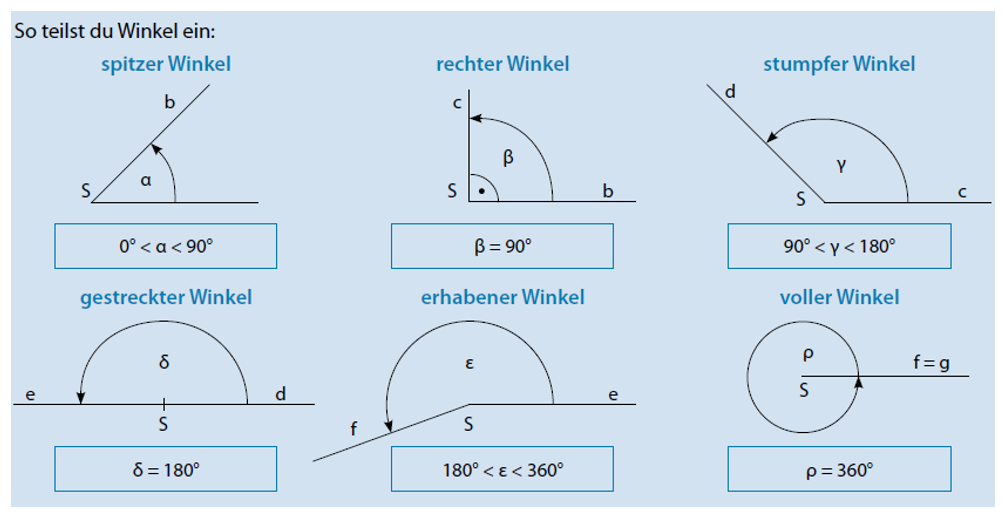 Zeichne die Winkel und schreib die Winkelart an: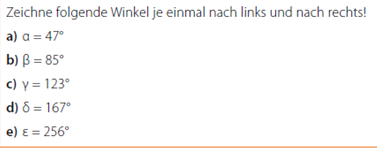 Wie nennt man die Hälfte eines gestreckten Winkels?Was ergibt die Summe von vier rechten Winkeln?Wie viel Grad schließen Minuten- und Stundenzeigen einer Uhr ein:um 3 Uhr?um 1 Uhr?um 6 Uhr?um 16 Uhr 30?um 22 Uhr? Welchen Winkel ergibt die Summe zweier gestreckter Winkel?Welchen Winkel kann die Summe zweier spitzer Winkel ergeben?Tag 2: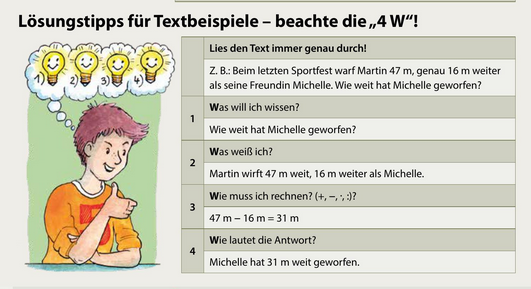 Tag 3: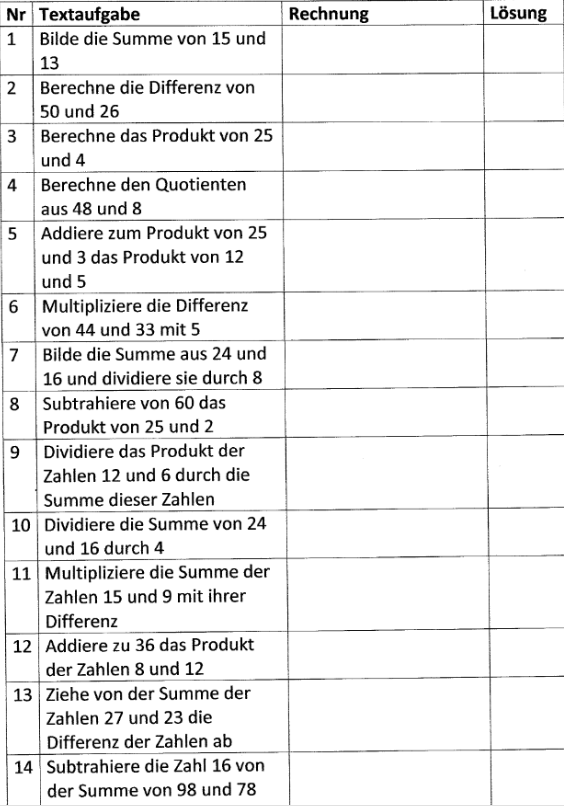 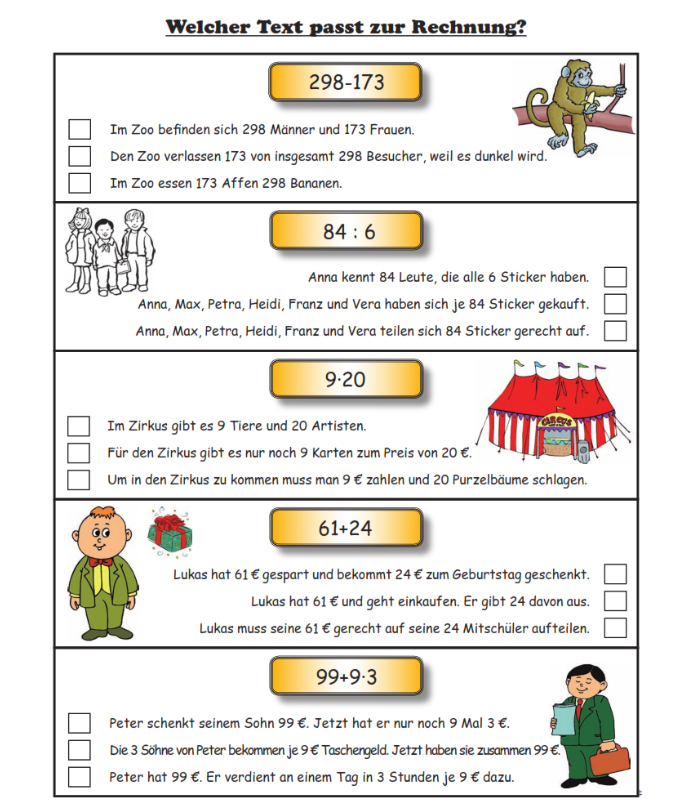 Tag 4:Gleichungen, Ungleichungen: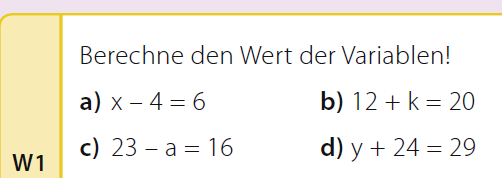 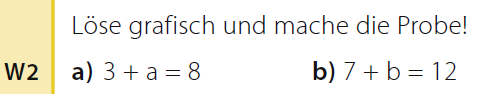 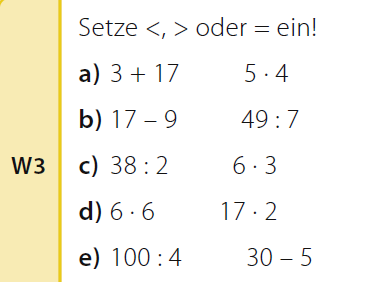 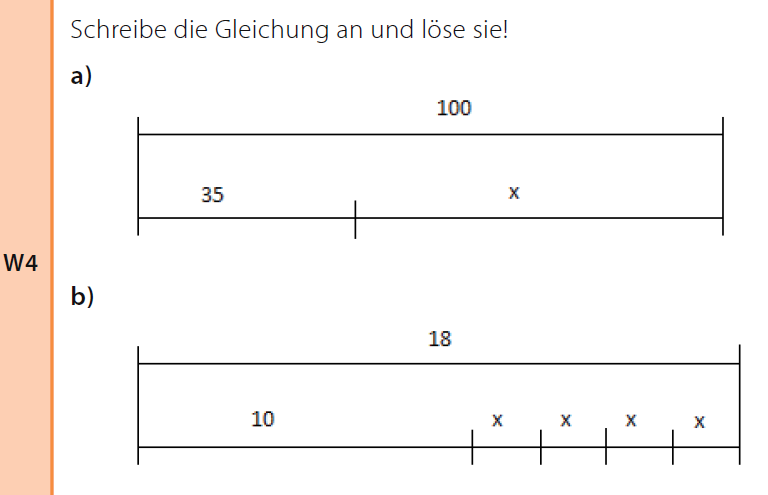 Fach:MathematikSchulwoche: 35.04.05. – 08.05.2020Aufgabenstellung:Arbeitsmaterial (drücke STRG und klicke auf den Link)Erledigt am:Deine erste Aufgabe in dieser Woche ist es, mit Hilfe der Lösungsdatei die Aufgaben der letzten Schulwoche zu kontrollieren!Die Lösungsblätter findest du in der Datei „Lösungen von SW 34“!Du musst sie dir nicht ausdrucken! Verwende sie einfach so zur Kontrolle!Tag 1: Was weißt du noch zum Thema „Winkel“! Kannst du Winkelarten aufzählen? Winkel messen und zeichnen?Mach die Aufgaben in dein SÜ-Heft!Video zur Wiederholung:https://youtu.be/uLB-FehRJGUhttps://youtu.be/qObWb2y4sLEArbeitsaufgaben – Siehe Seite 2!Tag 2: Heute behandeln wir Textaufgaben/SachaufgabenKennst du noch die 4 W Fragen in Mathe?  Arbeite in dein SÜ Heft!Siehe Arbeitsblatt Seite 3 (gelbe und orange Aufgaben)! Beachte die Rechenregeln! Vergiss die Antwort nicht!Tag 3:Heut gibt es die Fortsetzung zu den Textaufgaben!Arbeite auf den Zetteln!Mach vielleicht zuvor zur Wiederholung der Begriffe das Learningapp!https://learningapps.org/1114070Die Aufgaben – Siehe Seite 4 und 5!Tag 4:Heut wirst du dich mit Gleichungen beschäftigen! Arbeite in dein SÜ Heft!Die Aufgaben dazu findest du auf Seite 6!Hier kannst du dich zuvor schlau machen:https://www.youtube.com/watch?v=cNCNsG_mjnEhttps://www.youtube.com/watch?v=0ioTiR0HLV0Aufgabenstellung:Link:Erledigt am:Wenn du noch Zeit hast …. übe immer wieder die Malreihen!Dazu klicke auf nebenstehenden Link! Dort kannst du jederzeit online üben.Link für Malreihen:https://www.sgs.at/rechenarena/1.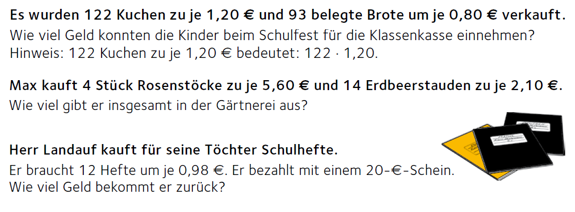 2.3.4.Auf einer Wiese sind 3 Kühe und einige Gänse. Alle Tiere haben zusammen 22 Beine. Wie viele Gänse sind auf der Wiese? (Überlege, wie viele Beine eine Kuh, eine Gans hat!)5.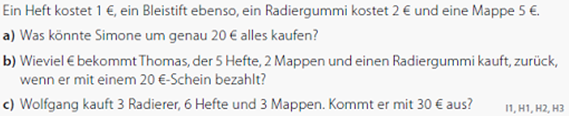 6.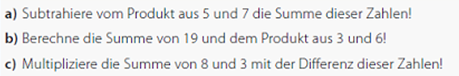 